Ressources pour les ImmigrésBénéficier du programme alimentaire scolaire, n'a aucun impact sur votre statut migratoireVos informations personnelles, ne sont pas partagées avec les services d'immigrationRessources disponibles pour tous ceux qui sont qualifiés—quel que soit leur statut migratoire.        EBT pandémique Programme WIC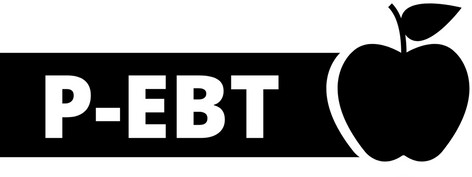 (Femmes, enfants etSNAP permet aux familles d'immigrés, d’économiser financièrement—Recevez chaque mois, jusqu'à 200$ sur une carte EBT pour vos achats de nourritureLes immigrés qualifiés et les citoyens américains sont éligiblesLes immigrés sans-papiers, lesWICnourrissons)Programmes de repas scolairesRepas gratuits pour les séniors et les personnes handicapéesDistributions gratuites de nourriturebénéficiaires du DACA et les titulaires du TPS ne sont pas autorisés à s'inscrire au SNAP, mais peuvent inscrire les membres de leur famille, qui sont éligiblesLes parents sans papiers peuvent en toute sécurité, inscrire leurs enfants citoyens et les membres qualifiés de leurs famillesSNAP : Programme d'assistance nutritionnelle supplémentaire, également connu sous le nom de « bons alimentaires »SNAP et tous les autres programmes alimentaires publiques, ne sont pas une charge publique Pour savoir si la notion de charge publique s’applique à votre cas, visitez: www.keepyourbenefits.orgRESSOURCES LOCALES: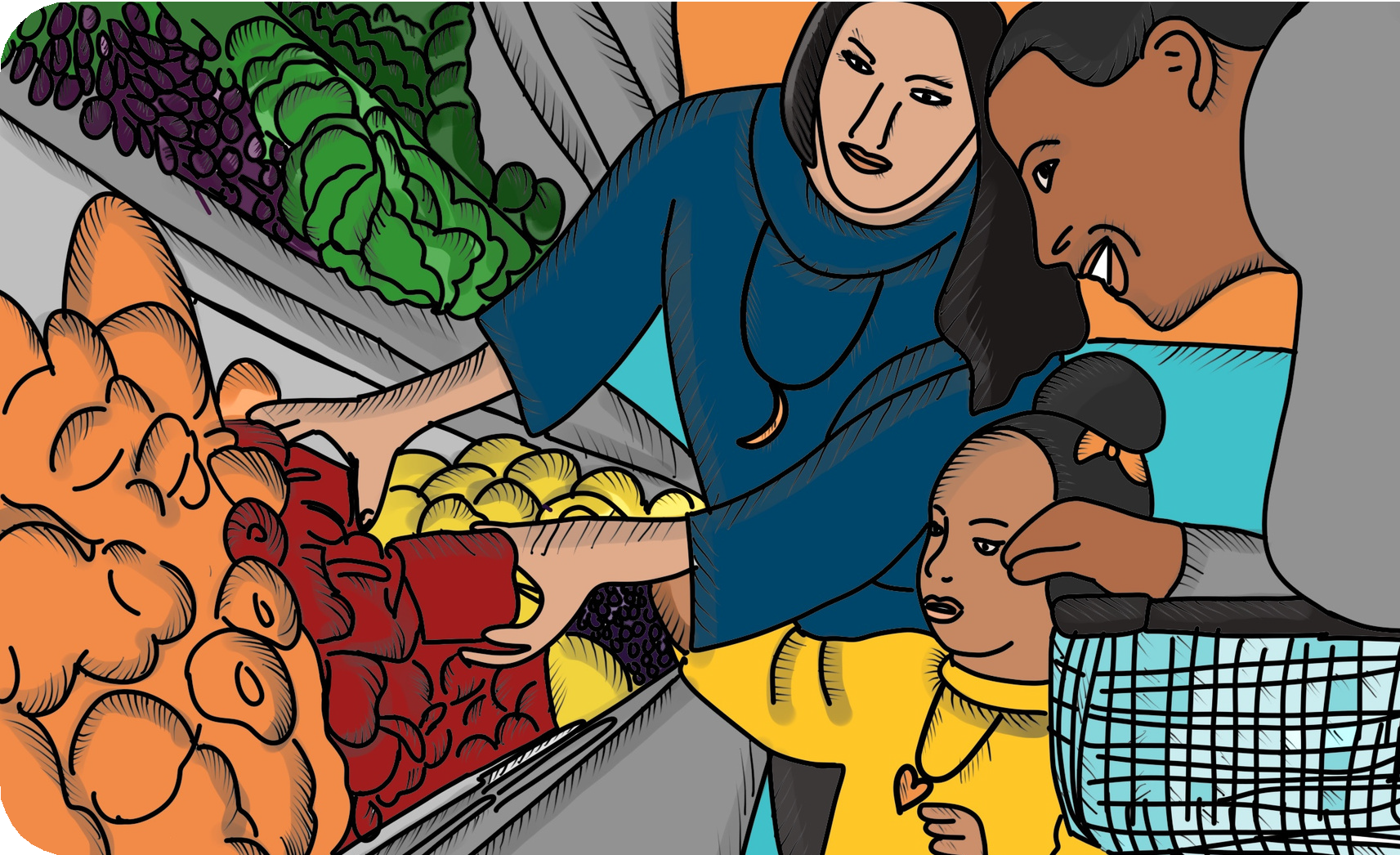 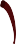 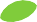 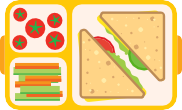 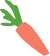 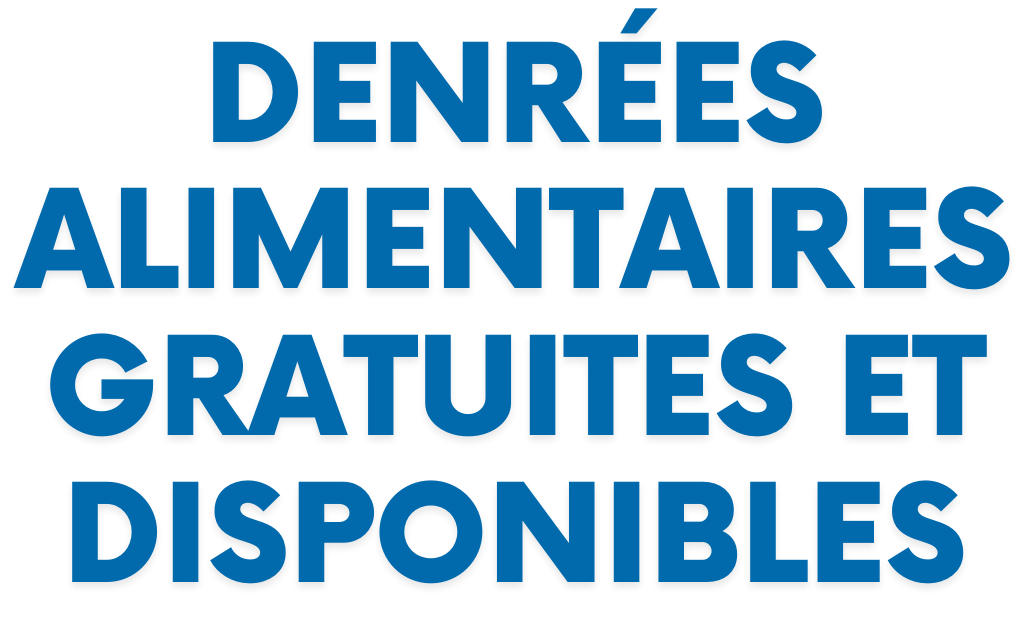 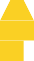 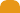 AJOUTEZ LES INFORMATIONS DE RÉFÉRENCE POUR LES SERVICES DE NUTRITION SCOLAIRES, LES DISTRIBUTIONS ALIMENTAIRES ET L'AIDE À L'APPLICATION SNAP.SNAP fournit un supplément financier pour vos achats alimentaires, durant la pandémie! - Vous pouvez être admissible au programme SNAP si le revenu de votre famille est inférieur au plafond désigné (faible revenus). Pour en savoir plus, appelez/visitez le site au:[ajoutez les coordonnées de votre organisation, bit.ly ou le code RQ]